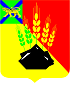 АДМИНИСТРАЦИЯ МИХАЙЛОВСКОГО МУНИЦИПАЛЬНОГО РАЙОНА ПОСТАНОВЛЕНИЕ 
29.12.2018                                               с. Михайловка                                               № 1319-паО внесении изменений в постановление администрации Михайловского муниципального района от 03.07.2014 № 804-па «Об условиях передачи полномочий муниципального заказчика по заключению и исполнению от имени Михайловского муниципального района муниципальных контрактов при осуществлении бюджетных инвестиций  в объекты муниципальной собственности Михайловского муниципального района и порядке заключения соглашений о передаче полномочий»В соответствии с Бюджетным кодексом Российской Федерации, Федеральным законом от 06.10.2003 № 131-ФЗ «Об общих принципах организации местного самоуправления в Российской Федерации», Федеральным законом Российской Федерации от 12.01.1996 № 7-ФЗ «О некоммерческих организациях», на основании Устава Михайловского муниципального района администрация Михайловского муниципального района ПОСТАНОВЛЯЕТ:1. В Приложение № 1 к постановлению администрации Михайловского муниципального района от 03.07.2014 № 804-па «Об условиях передачи полномочий муниципального заказчика по заключению и исполнению от имени Михайловского муниципального района муниципальных контрактов при осуществлении бюджетных инвестиций в объекты муниципальной собственности Михайловского муниципального района и порядке заключения соглашений о передаче полномочий» (далее - Условия) внести следующие изменения:1.1. В п. 2. Условий слова «муниципальными бюджетными учреждениям» заменить словами «муниципальными бюджетными и автономными учреждениями».2. Муниципальному казенному учреждению «Управление по организационно-техническому обеспечению деятельности администрации Михайловского муниципального района» (Хачатрян) разместить настоящее постановление на официальном сайте администрации Михайловского муниципального района Приморского края.3. Настоящее постановление вступает в силу с момента его размещения на сайте.4. Контроль за исполнением настоящего постановления оставляю за собой.Глава Михайловского муниципального района –Глава администрации района                                                       В.В. Архипов